Jamiks czapki dla dzieci - wygodne nakrycia głowy!Jamiks czapki dla dzieci to najlepsze rozwiązanie na niepewną wiosenną pogodę za oknem. Sprawdź, gdzie rozpocząć poszukiwania tej renomowanej marki z tradycjami.Poszukujesz wysokiej jakości akcesoriów dla swojego dziecka? Nie wiesz na którą markę się zdecydować? Podpowiadamy, że firma Jamiks tworzy modne czapki dla dzieci, które zapewniają najwyższy poziom komfortu. Sprawdźmy, który model spodoba się twojemu maluchowi.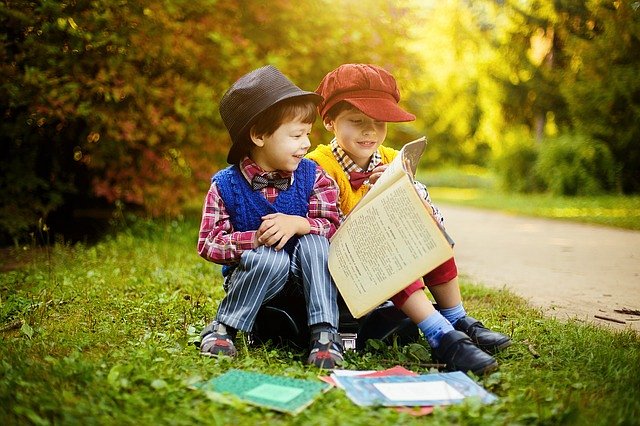 Wiosenne nowościCieplejszych dni jest już coraz więcej, jednak nie zapominajmy o odpowiednim ubiorze dla najmłodszych. Taka pogoda może być zdradliwa, dlatego bardzo łatwo o przeziębienie, katar czy kaszel. Warto wybrać odpowiednie czapki dla dzieci, które ochronią przed wiatrem i niższą temperaturą. Marka Jamiks widoczna jest w branży od wielu lat, dzięki czemu zdobyła doświadczenie oraz wypracowała sobie pozytywną renomę wśród klientów. Możesz wybrać odpowiednie nakrycie głowy, które będzie dostosowane do wieku, jak również gustu najmłodszych. Ważne, aby właśnie dziecko czuło się jak najlepiej i swobodnie podczas zabaw na świeżym powietrzu.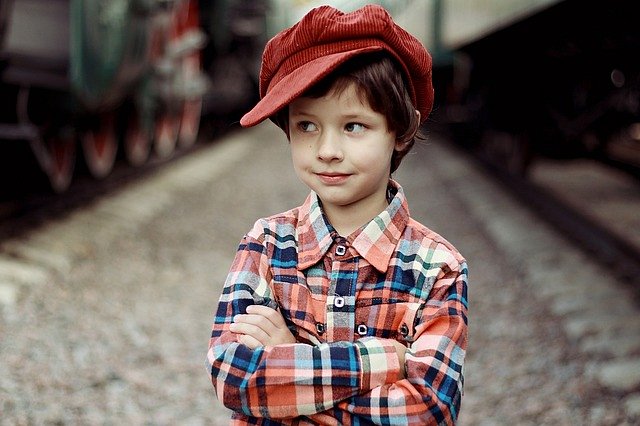 Jamiks czapki dla dzieci - którą wybrać dla swojej pociechy?Markę Jamiks oraz jej wysokiej jakości czapki dla dzieci można znaleźć w sklepie internetowym Baby Center. Ponadto specjalizujemy się również w modnej odzieży, wygodnym obuwiu oraz niezbędnych akcesoriach dla dzieci. Serdecznie zapraszamy na naszą stronę internetową. 